 Literacy W/C 1st JuneMake your own sentences using these key words –out, when, people, this, it’s ,your, have, see, put, wente.g. We went out into the garden to enjoy the sun.      Nancy the cat comes to the door to meet me when I come home from work.      I have seen lots of people going for a walk in the sunshine.Write a list of your favourite animals to have as a pet.Watch Bitesize clip on looking after petshttps://www.bbc.co.uk/bitesize/clips/znhxpv4Choose a pet (either one you have, one someone you know has, or one you would like to have) and write a list of things you need to do to look after that pet.see my exampleHow to Look After a Cat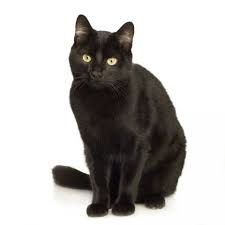 Feed them twice a day.Give them fresh water.Let them play outside.Play with them.Let them sleep in a comfy place.Take them to the vets when you need to, if they are poorly or need a check-up.Draw a picture of your pet, or a pet you would like to have and write how you would describe this pet.e.g. fluffy, black, green eyes, fast, clever, sneaky etc. Find as many words as you can with these sounds –v, w, qu, z, ng, oo